Постановление №801.07.2022Об утверждении плана мероприятий по профилактике терроризма и экстремизма на территории Чуракаевского сельского поселения Актанышского муниципального района РТ на 2022-2023г.г.	В соответствии с Федеральным законом от 25.07.2002 № 114-ФЗ «О противодействии экстремистской деятельности», Федеральным законом от 06.03.2006 № 35-ФЗ «О противодействии терроризму», Указ Президента Российской Федерации от 19.12.2012 № 1666 «О Стратегии государственной национальной политики Российской Федерации на период до 2025 года» в соответствии с Уставом муниципального образования «Чуракаевское сельское поселение Актанышского муниципального района Республики Татарстан», в целях определения основных направлений деятельности в рамках реализации вопроса местного значения – участие в профилактике терроризма и экстремизма на территории Чуракаевского сельского поселения,Постановляю	1. Утвердить план мероприятий по профилактике терроризма и экстремизма на территории Чуракаевского сельского поселения Актанышского муниципального района РТ на 2022-2023г.г. (приложение №1).	2. Настоящее постановление вступает в силу с момента его опубликование.	3. Разместить постановление на информационных стендах и на официальном сайте в сети «Интернет».	4. Контроль за выполнением настоящего постановления оставляю за собой.Руководитель СП                                                          Р.Р.Хайдаров                                                                                                                        Приложение №  1 к                      постановлению     Исполнительного комитета Чуракаевского сельского поселения Актанышского муниципального       района РТ  от 01.07.2022План мероприятий, направленных на профилактику  терроризма и экстремизма в муниципальном образовании  «Актанышского сельское поселение» Актанышского муниципального района Республики Татарстан» на 2022-2023 года ТАТАРСТАН РЕСПУБЛИКАСЫАКТАНЫШ МУНИЦИПАЛЬ РАЙОНЫ ЧУРАКАЙ АВЫЛЫ БАШКАРМА КОМИТЕТЫ 423746, Чуракай авылы, Совет ур.,69нчы йорт. Тел.:(85552)3 44 65; E-mail: chrk.akt@yandex.ru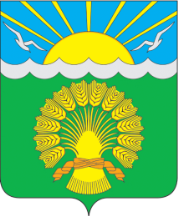 РЕСПУБЛИКА ТАТАРСТАН ИСПОЛНИТЕЛЬНЫЙ КОМИТЕТ ЧУРАКАЕВСКОГО СЕЛЬСКОГО ПОСЕЛЕНИЯ АКТАНЫШСКОГО МУНИЦИПАЛЬНОГО РАЙОНА423746, село Чуракаево, ул. Советская, дом 69. Тел.:(85552)3 44 65E-mail: chrk.akt @yandex.ru№ п/пНаименование мероприятия Исполнители Сроки исполнения 1 Обеспечить  размещение в местах массового пребывания граждан информационных материалов о действиях в случае возникновения угроз террористического характера, а также размещение соответствующей информации на стендах  	Глава  СП Ежеквартально (март, июнь, сентябрь, декабрь) 2 Провести лекции и беседы  на сходах граждан, направленных на профилактику проявлений экстремизма, терроризма, преступлений против личности,общества, государства  	Глава  СП,   	участковый   	уполномоченный   	полиции   	(по согласованию) Ежеквартально  (март, июнь, сентябрь, декабрь) 3 Организовать и провести тематические мероприятия, конкурсы, викторины, с целью формирования у граждан уважительного отношения к традициям и обычаям различных народов и национальностей в учреждениях культуры и образования, расположенных на территории поселения Глава  СП,   директор СДК, зав. клубом,    зав. библиотекой (по согласованию) 1 раз в полугодие  (май, сентябрь) 4 Проведение инструктажей руководителей и персонала учреждений здравоохранения, образования и культуры с целью усиления антитеррористической защищенности объектов социальной сферы.  	Глава СП,   участковый уполномоченный  	полиции   	(по согласованию) Ежеквартально (март, июнь, сентябрь, декабрь) 5 Организовать проведение обследования пустующих домов на территории сельского поселения  	Глава СП, секретарь  	ИК,   участковый уполномоченный полиции  (по согласованию) Ежеквартально (март, июнь, сентябрь, декабрь) 6 Выявить факты проживания на территории сельского поселения лиц без регистрации и принять соответствующие меры  	Глава СП,   	секретарь ИК,   участковый уполномоченный полиции (по согласованию) Ежемесячно 7 Проведение работы с населением по повышению бдительности, проведение своевременной проверки информации, поступающей от граждан, о возможности подготовке к экстремистской деятельности и совершению террористическихактов на территории поселения  	Глава СП,   	секретарь ИК,   участковый уполномоченный  	полиции (по согласованию) Ежемесячно 